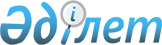 О внесении изменений в постановление Правительства Республики Казахстан от 24 апреля 1999 года N 463Постановление Правительства Республики Казахстан от 21 февраля 2000 года N 268

      Правительство Республики Казахстан постановляет: 

      1. Внести в постановление Правительства Республики Казахстан от 24 апреля 1999 года N 463  P990463_  "О проведении первой национальной сельскохозяйственной переписи в Республике Казахстан" (САПП Республики Казахстан, 1999 г., N 14, ст. 142) следующие изменения:     в пункте 1 цифру "2001" заменить цифрой "2002";     в пункте 4 цифры "2000-2002" заменить цифрами "2001-2003".     2. Настоящее постановление вступает в силу со дня подписания.     Премьер-Министр     Республики Казахстан(Специалисты: Умбетова А.М.,              Склярова И.В.)     
					© 2012. РГП на ПХВ «Институт законодательства и правовой информации Республики Казахстан» Министерства юстиции Республики Казахстан
				